MODELO DE MEMORIA. JUSTIFICACIÓN CIENTÍFICO-TÉCNICA PROYECTOS I+D+I A AGENTES DEL SISTEMA ANDALUZ DEL CONOCIMIENTO (PAIDI 2020).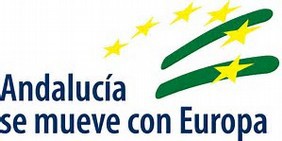 ANEXO INDICADORES (Sólo en caso de memoria final)En …………..., a ….. de ….................... de ….........1. Personal participante en el proyectoRelacionar la situación de todo el personal de las entidades participantes que haya prestado servicio en el proyecto y cuyos costes (dietas, desplazamientos, etc.) se imputen al mismo.1. Personal participante en el proyectoRelacionar la situación de todo el personal de las entidades participantes que haya prestado servicio en el proyecto y cuyos costes (dietas, desplazamientos, etc.) se imputen al mismo.1. Personal participante en el proyectoRelacionar la situación de todo el personal de las entidades participantes que haya prestado servicio en el proyecto y cuyos costes (dietas, desplazamientos, etc.) se imputen al mismo.1. Personal participante en el proyectoRelacionar la situación de todo el personal de las entidades participantes que haya prestado servicio en el proyecto y cuyos costes (dietas, desplazamientos, etc.) se imputen al mismo.1. Personal participante en el proyectoRelacionar la situación de todo el personal de las entidades participantes que haya prestado servicio en el proyecto y cuyos costes (dietas, desplazamientos, etc.) se imputen al mismo.1. Personal participante en el proyectoRelacionar la situación de todo el personal de las entidades participantes que haya prestado servicio en el proyecto y cuyos costes (dietas, desplazamientos, etc.) se imputen al mismo.1. Personal participante en el proyectoRelacionar la situación de todo el personal de las entidades participantes que haya prestado servicio en el proyecto y cuyos costes (dietas, desplazamientos, etc.) se imputen al mismo.1.1. Equipo de investigación1.1. Equipo de investigación1.1. Equipo de investigación1.1. Equipo de investigación1.1. Equipo de investigación1.1. Equipo de investigación1.1. Equipo de investigaciónIncluido en la solicitud originalIncluido en la solicitud originalIncluido en la solicitud originalIncluido en la solicitud originalIncluido en la solicitud originalIncluido en la solicitud originalIncluido en la solicitud originalNombreNIF/NIEFunción en el proyectoFunción en el proyectoFecha de bajaObservaciones12No incluido en la solicitud original y con autorización concedida para su participaciónNo incluido en la solicitud original y con autorización concedida para su participaciónNo incluido en la solicitud original y con autorización concedida para su participaciónNo incluido en la solicitud original y con autorización concedida para su participaciónNo incluido en la solicitud original y con autorización concedida para su participaciónNo incluido en la solicitud original y con autorización concedida para su participaciónNo incluido en la solicitud original y con autorización concedida para su participaciónNombreNIF/NIEFunción en el proyectoFecha de altaFecha de bajaObservaciones12Total personal en el equipo de investigación:Total personal en el equipo de investigación:Total personal en el equipo de investigación:Total personal en el equipo de investigación:1.2. Equipo de trabajo/colaborador1.2. Equipo de trabajo/colaborador1.2. Equipo de trabajo/colaborador1.2. Equipo de trabajo/colaborador1.2. Equipo de trabajo/colaborador1.2. Equipo de trabajo/colaborador1.2. Equipo de trabajo/colaboradorNombreNIF/NIEFunción en el proyectoInicioFinObservaciones12Total personal en el equipo colaborador:Total personal en el equipo colaborador:Total personal en el equipo colaborador:Total personal en el equipo colaborador:Total personal en el equipo colaborador:1.3. Personal contratado con cargo al proyecto1.3. Personal contratado con cargo al proyecto1.3. Personal contratado con cargo al proyecto1.3. Personal contratado con cargo al proyecto1.3. Personal contratado con cargo al proyecto1.3. Personal contratado con cargo al proyecto1.3. Personal contratado con cargo al proyecto1.3. Personal contratado con cargo al proyecto1.3. Personal contratado con cargo al proyectoNombreNIF/NIECategoríaCategoríaFunción en el proyectoInicioFinObservaciones12Total personal en contratado:Total personal en contratado:Total personal en contratado:Total personal en contratado:Explicar las desviaciones en las contrataciones respecto a la memoria inicialExplicar las desviaciones en las contrataciones respecto a la memoria inicialExplicar las desviaciones en las contrataciones respecto a la memoria inicialExplicar las desviaciones en las contrataciones respecto a la memoria inicialExplicar las desviaciones en las contrataciones respecto a la memoria inicial2. Progreso y resultados del proyectoInformación sobre el progreso de las actividades del proyecto y el cumplimiento de los objetivos propuestos2. Progreso y resultados del proyectoInformación sobre el progreso de las actividades del proyecto y el cumplimiento de los objetivos propuestos2. Progreso y resultados del proyectoInformación sobre el progreso de las actividades del proyecto y el cumplimiento de los objetivos propuestos2.1. Desarrollo de los objetivos planteados.Descripción de los objetivos y del grado de cumplimiento de los mismos (porcentaje estimado respecto al objetivo planteado e indicación de lo que queda por realizar en cada uno de ellos).2.1. Desarrollo de los objetivos planteados.Descripción de los objetivos y del grado de cumplimiento de los mismos (porcentaje estimado respecto al objetivo planteado e indicación de lo que queda por realizar en cada uno de ellos).2.1. Desarrollo de los objetivos planteados.Descripción de los objetivos y del grado de cumplimiento de los mismos (porcentaje estimado respecto al objetivo planteado e indicación de lo que queda por realizar en cada uno de ellos).Objetivo 1Progreso y consecución del objetivo 1 (Describa el objetivo y el grado de cumplimiento del mismo)Progreso y consecución del objetivo 1 (Describa el objetivo y el grado de cumplimiento del mismo)Objetivo 1Porcentaje estimado:Objetivo 2Progreso y consecución del objetivo 2 1 (Describa el objetivo y el grado de cumplimiento del mismo)Progreso y consecución del objetivo 2 1 (Describa el objetivo y el grado de cumplimiento del mismo)Objetivo 2Porcentaje estimado:ObjetivoProgreso y consecución del objetivo n (1 (Describa el objetivo y el grado de cumplimiento del mismo)Progreso y consecución del objetivo n (1 (Describa el objetivo y el grado de cumplimiento del mismo)ObjetivoPorcentaje estimado:2.2. Actividades realizadas y resultados alcanzados.Descripción de las actividades científico-técnicas realizadas para alcanzar los objetivos planteados en el proyecto.Indicar para cada actividad los miembros del equipo que han participado.2.2. Actividades realizadas y resultados alcanzados.Descripción de las actividades científico-técnicas realizadas para alcanzar los objetivos planteados en el proyecto.Indicar para cada actividad los miembros del equipo que han participado.2.2. Actividades realizadas y resultados alcanzados.Descripción de las actividades científico-técnicas realizadas para alcanzar los objetivos planteados en el proyecto.Indicar para cada actividad los miembros del equipo que han participado.Actividad 1:Actividad 1:Actividad 1:Actividad 2:Actividad 2:Actividad 2:Actividad:Actividad:Actividad:Actividad:2.3. Plazo de ejecución: Fecha prevista/real de finalización del proyecto, de acuerdo a su avance real. En su caso, indicar las modificaciones autorizadas del periodo de ejecución, con la fecha de resolución de modificación y los términos y condiciones específicas en que se autorizan dichas modificaciones.2.3. Plazo de ejecución: Fecha prevista/real de finalización del proyecto, de acuerdo a su avance real. En su caso, indicar las modificaciones autorizadas del periodo de ejecución, con la fecha de resolución de modificación y los términos y condiciones específicas en que se autorizan dichas modificaciones.2.3. Plazo de ejecución: Fecha prevista/real de finalización del proyecto, de acuerdo a su avance real. En su caso, indicar las modificaciones autorizadas del periodo de ejecución, con la fecha de resolución de modificación y los términos y condiciones específicas en que se autorizan dichas modificaciones.2.3. Plazo de ejecución: Fecha prevista/real de finalización del proyecto, de acuerdo a su avance real. En su caso, indicar las modificaciones autorizadas del periodo de ejecución, con la fecha de resolución de modificación y los términos y condiciones específicas en que se autorizan dichas modificaciones.2.4. Modificaciones: Indicar las modificaciones autorizadas de los conceptos incentivados (sustitución de la persona investigadora principal), con la fecha de resolución de modificación y los términos y condiciones específicas en que se autorizan dichas modificaciones. Relacionar asimismo aquellas modificaciones realizadas que, según la normativa de aplicación, no requieren autorización sino únicamente comunicación al órgano gestor y justificación posterior. Indicar la fecha de comunicación. En las modificaciones realizadas en el Equipo de Investigación, se expresará su necesidad para el logro del objetivo del proyecto y se aportará toda la documentación correspondiente a dichos cambios.2.4. Modificaciones: Indicar las modificaciones autorizadas de los conceptos incentivados (sustitución de la persona investigadora principal), con la fecha de resolución de modificación y los términos y condiciones específicas en que se autorizan dichas modificaciones. Relacionar asimismo aquellas modificaciones realizadas que, según la normativa de aplicación, no requieren autorización sino únicamente comunicación al órgano gestor y justificación posterior. Indicar la fecha de comunicación. En las modificaciones realizadas en el Equipo de Investigación, se expresará su necesidad para el logro del objetivo del proyecto y se aportará toda la documentación correspondiente a dichos cambios.2.4. Modificaciones: Indicar las modificaciones autorizadas de los conceptos incentivados (sustitución de la persona investigadora principal), con la fecha de resolución de modificación y los términos y condiciones específicas en que se autorizan dichas modificaciones. Relacionar asimismo aquellas modificaciones realizadas que, según la normativa de aplicación, no requieren autorización sino únicamente comunicación al órgano gestor y justificación posterior. Indicar la fecha de comunicación. En las modificaciones realizadas en el Equipo de Investigación, se expresará su necesidad para el logro del objetivo del proyecto y se aportará toda la documentación correspondiente a dichos cambios.2.4. Modificaciones: Indicar las modificaciones autorizadas de los conceptos incentivados (sustitución de la persona investigadora principal), con la fecha de resolución de modificación y los términos y condiciones específicas en que se autorizan dichas modificaciones. Relacionar asimismo aquellas modificaciones realizadas que, según la normativa de aplicación, no requieren autorización sino únicamente comunicación al órgano gestor y justificación posterior. Indicar la fecha de comunicación. En las modificaciones realizadas en el Equipo de Investigación, se expresará su necesidad para el logro del objetivo del proyecto y se aportará toda la documentación correspondiente a dichos cambios.2.5. Problemas y cambios en el plan de trabajo: Descripción de las dificultades y/o problemas que hayan podido surgir durante el desarrollo del proyecto. Indicar cualquier cambio que se haya producido respecto a los objetivos o el plan de trabajo inicialmente planteado, así como las soluciones propuestas para resolverlos. (Se recuerda que la aceptación de la propuesta de resolución implica el compromiso del cumplimiento de todos los objetivos planteados en la solicitud). Problemas y cambios en el plan de trabajo: Descripción de las dificultades y/o problemas que hayan podido surgir durante el desarrollo del proyecto. Indicación de cualquier cambio que se haya producido respecto a los objetivos o el plan de trabajo inicialmente planteado, así como las soluciones propuestas para resolverlos, específicamente las que conllevan compensación de gastos, justificando su necesidad y su relación indubitada para la consecución de los objetivos del incentivo. La inclusión de esta información es obligatoria para la valoración científico-técnica de los cambios realizados. Indicar si se han producido variaciones respecto del proyecto presentado a la convocatoria de incentivos, el importe de éstas y los conceptos afectados, justificando adecuadamente su necesidad u oportunidad.2.5. Problemas y cambios en el plan de trabajo: Descripción de las dificultades y/o problemas que hayan podido surgir durante el desarrollo del proyecto. Indicar cualquier cambio que se haya producido respecto a los objetivos o el plan de trabajo inicialmente planteado, así como las soluciones propuestas para resolverlos. (Se recuerda que la aceptación de la propuesta de resolución implica el compromiso del cumplimiento de todos los objetivos planteados en la solicitud). Problemas y cambios en el plan de trabajo: Descripción de las dificultades y/o problemas que hayan podido surgir durante el desarrollo del proyecto. Indicación de cualquier cambio que se haya producido respecto a los objetivos o el plan de trabajo inicialmente planteado, así como las soluciones propuestas para resolverlos, específicamente las que conllevan compensación de gastos, justificando su necesidad y su relación indubitada para la consecución de los objetivos del incentivo. La inclusión de esta información es obligatoria para la valoración científico-técnica de los cambios realizados. Indicar si se han producido variaciones respecto del proyecto presentado a la convocatoria de incentivos, el importe de éstas y los conceptos afectados, justificando adecuadamente su necesidad u oportunidad.2.5. Problemas y cambios en el plan de trabajo: Descripción de las dificultades y/o problemas que hayan podido surgir durante el desarrollo del proyecto. Indicar cualquier cambio que se haya producido respecto a los objetivos o el plan de trabajo inicialmente planteado, así como las soluciones propuestas para resolverlos. (Se recuerda que la aceptación de la propuesta de resolución implica el compromiso del cumplimiento de todos los objetivos planteados en la solicitud). Problemas y cambios en el plan de trabajo: Descripción de las dificultades y/o problemas que hayan podido surgir durante el desarrollo del proyecto. Indicación de cualquier cambio que se haya producido respecto a los objetivos o el plan de trabajo inicialmente planteado, así como las soluciones propuestas para resolverlos, específicamente las que conllevan compensación de gastos, justificando su necesidad y su relación indubitada para la consecución de los objetivos del incentivo. La inclusión de esta información es obligatoria para la valoración científico-técnica de los cambios realizados. Indicar si se han producido variaciones respecto del proyecto presentado a la convocatoria de incentivos, el importe de éstas y los conceptos afectados, justificando adecuadamente su necesidad u oportunidad.2.5. Problemas y cambios en el plan de trabajo: Descripción de las dificultades y/o problemas que hayan podido surgir durante el desarrollo del proyecto. Indicar cualquier cambio que se haya producido respecto a los objetivos o el plan de trabajo inicialmente planteado, así como las soluciones propuestas para resolverlos. (Se recuerda que la aceptación de la propuesta de resolución implica el compromiso del cumplimiento de todos los objetivos planteados en la solicitud). Problemas y cambios en el plan de trabajo: Descripción de las dificultades y/o problemas que hayan podido surgir durante el desarrollo del proyecto. Indicación de cualquier cambio que se haya producido respecto a los objetivos o el plan de trabajo inicialmente planteado, así como las soluciones propuestas para resolverlos, específicamente las que conllevan compensación de gastos, justificando su necesidad y su relación indubitada para la consecución de los objetivos del incentivo. La inclusión de esta información es obligatoria para la valoración científico-técnica de los cambios realizados. Indicar si se han producido variaciones respecto del proyecto presentado a la convocatoria de incentivos, el importe de éstas y los conceptos afectados, justificando adecuadamente su necesidad u oportunidad.2.6. Colaboraciones con otros grupos de investigación directamente relacionadas con el proyecto: Relación de las colaboraciones con otros grupos de investigación y el valor añadido que aportan al proyecto. Descripción, si procede, del acceso a equipamientos o infraestructuras de otros grupos o instituciones.2.6. Colaboraciones con otros grupos de investigación directamente relacionadas con el proyecto: Relación de las colaboraciones con otros grupos de investigación y el valor añadido que aportan al proyecto. Descripción, si procede, del acceso a equipamientos o infraestructuras de otros grupos o instituciones.2.6. Colaboraciones con otros grupos de investigación directamente relacionadas con el proyecto: Relación de las colaboraciones con otros grupos de investigación y el valor añadido que aportan al proyecto. Descripción, si procede, del acceso a equipamientos o infraestructuras de otros grupos o instituciones.2.6. Colaboraciones con otros grupos de investigación directamente relacionadas con el proyecto: Relación de las colaboraciones con otros grupos de investigación y el valor añadido que aportan al proyecto. Descripción, si procede, del acceso a equipamientos o infraestructuras de otros grupos o instituciones.2.7. Colaboraciones con empresas o sectores socioeconómicos directamente relacionados con el proyecto.Relación de las colaboraciones con empresas o sectores socioeconómicos y el valor añadido que aportan al proyecto.2.7. Colaboraciones con empresas o sectores socioeconómicos directamente relacionados con el proyecto.Relación de las colaboraciones con empresas o sectores socioeconómicos y el valor añadido que aportan al proyecto.2.7. Colaboraciones con empresas o sectores socioeconómicos directamente relacionados con el proyecto.Relación de las colaboraciones con empresas o sectores socioeconómicos y el valor añadido que aportan al proyecto.2.7. Colaboraciones con empresas o sectores socioeconómicos directamente relacionados con el proyecto.Relación de las colaboraciones con empresas o sectores socioeconómicos y el valor añadido que aportan al proyecto.2.7. Actividades de formación y movilidad de personal directamente relacionadas con el proyecto.Indicación de las actividades de formación y movilidad de personal relacionadas con el desarrollo del proyecto. Descripción, si procede, de las actividades realizadas en colaboración con otros grupos o con actividades de formación en medianas o grandes instalaciones.2.7. Actividades de formación y movilidad de personal directamente relacionadas con el proyecto.Indicación de las actividades de formación y movilidad de personal relacionadas con el desarrollo del proyecto. Descripción, si procede, de las actividades realizadas en colaboración con otros grupos o con actividades de formación en medianas o grandes instalaciones.2.7. Actividades de formación y movilidad de personal directamente relacionadas con el proyecto.Indicación de las actividades de formación y movilidad de personal relacionadas con el desarrollo del proyecto. Descripción, si procede, de las actividades realizadas en colaboración con otros grupos o con actividades de formación en medianas o grandes instalaciones.2.7. Actividades de formación y movilidad de personal directamente relacionadas con el proyecto.Indicación de las actividades de formación y movilidad de personal relacionadas con el desarrollo del proyecto. Descripción, si procede, de las actividades realizadas en colaboración con otros grupos o con actividades de formación en medianas o grandes instalaciones.NombreTipo de personalDescripción de las actividades de formación o motivo de la movilidad122.8. Actividades de internacionalización y otras colaboraciones relacionadas con el proyecto.Indicar si se ha colaborado con otros grupos internacionales. Consignar si se ha concurrido, y con qué resultado, a alguna convocatoria de ayudas (proyectos, formación, infraestructuras, otros) de programas europeos y/o programas internacionales, en temáticas relacionadas con la de este proyecto. Indique el programa, socios,países y temática y, en su caso, financiación recibida.2.8. Actividades de internacionalización y otras colaboraciones relacionadas con el proyecto.Indicar si se ha colaborado con otros grupos internacionales. Consignar si se ha concurrido, y con qué resultado, a alguna convocatoria de ayudas (proyectos, formación, infraestructuras, otros) de programas europeos y/o programas internacionales, en temáticas relacionadas con la de este proyecto. Indique el programa, socios,países y temática y, en su caso, financiación recibida.2.8. Actividades de internacionalización y otras colaboraciones relacionadas con el proyecto.Indicar si se ha colaborado con otros grupos internacionales. Consignar si se ha concurrido, y con qué resultado, a alguna convocatoria de ayudas (proyectos, formación, infraestructuras, otros) de programas europeos y/o programas internacionales, en temáticas relacionadas con la de este proyecto. Indique el programa, socios,países y temática y, en su caso, financiación recibida.2.8. Actividades de internacionalización y otras colaboraciones relacionadas con el proyecto.Indicar si se ha colaborado con otros grupos internacionales. Consignar si se ha concurrido, y con qué resultado, a alguna convocatoria de ayudas (proyectos, formación, infraestructuras, otros) de programas europeos y/o programas internacionales, en temáticas relacionadas con la de este proyecto. Indique el programa, socios,países y temática y, en su caso, financiación recibida.3. Difusión de los resultados del proyectoRelacione únicamente los resultados derivados de este proyecto.3. Difusión de los resultados del proyectoRelacione únicamente los resultados derivados de este proyecto.3. Difusión de los resultados del proyectoRelacione únicamente los resultados derivados de este proyecto.3. Difusión de los resultados del proyectoRelacione únicamente los resultados derivados de este proyecto.3.1. Publicaciones en revistas indexadas directamente relacionadas con los resultados del proyecto.Indicar autores, título, referencia de la publicación, año, factor de impacto de la publicación, cuartil….3.1. Publicaciones en revistas indexadas directamente relacionadas con los resultados del proyecto.Indicar autores, título, referencia de la publicación, año, factor de impacto de la publicación, cuartil….3.1. Publicaciones en revistas indexadas directamente relacionadas con los resultados del proyecto.Indicar autores, título, referencia de la publicación, año, factor de impacto de la publicación, cuartil….3.1. Publicaciones en revistas indexadas directamente relacionadas con los resultados del proyecto.Indicar autores, título, referencia de la publicación, año, factor de impacto de la publicación, cuartil….1.2.Total publicaciones:3.2. Otras publicaciones científico-técnicas directamente relacionadas con los resultados del proyecto.Indicar autores, título, referencia de la publicación, año…3.2. Otras publicaciones científico-técnicas directamente relacionadas con los resultados del proyecto.Indicar autores, título, referencia de la publicación, año…3.2. Otras publicaciones científico-técnicas directamente relacionadas con los resultados del proyecto.Indicar autores, título, referencia de la publicación, año…3.2. Otras publicaciones científico-técnicas directamente relacionadas con los resultados del proyecto.Indicar autores, título, referencia de la publicación, año…1.2.Total publicaciones:3.3. Publicaciones en libros/capítulos de librosIndicar autores, título, referencia de la publicación, año…3.3. Publicaciones en libros/capítulos de librosIndicar autores, título, referencia de la publicación, año…3.3. Publicaciones en libros/capítulos de librosIndicar autores, título, referencia de la publicación, año…3.3. Publicaciones en libros/capítulos de librosIndicar autores, título, referencia de la publicación, año…1.2.Total libros:Total capítulos de libros:Total libros:Total capítulos de libros:3.4. Publicaciones en “open acess” directamente relacionadas con los resultados del proyecto.Indicar autores, título, referencia de la publicación, año…3.4. Publicaciones en “open acess” directamente relacionadas con los resultados del proyecto.Indicar autores, título, referencia de la publicación, año…3.4. Publicaciones en “open acess” directamente relacionadas con los resultados del proyecto.Indicar autores, título, referencia de la publicación, año…3.4. Publicaciones en “open acess” directamente relacionadas con los resultados del proyecto.Indicar autores, título, referencia de la publicación, año…1.2.Total publicaciones:Total publicaciones:3.5. Patentes directamente derivadas de los resultados del proyecto. Indicar si están licenciadas y/o en explotación.3.5. Patentes directamente derivadas de los resultados del proyecto. Indicar si están licenciadas y/o en explotación.3.5. Patentes directamente derivadas de los resultados del proyecto. Indicar si están licenciadas y/o en explotación.3.5. Patentes directamente derivadas de los resultados del proyecto. Indicar si están licenciadas y/o en explotación.Indicar autores, título, referencia, año…Indicar autores, título, referencia, año…Indicar autores, título, referencia, año…Indicar autores, título, referencia, año…1.2.Total patentes:Total patentes licenciadas: Total patentes en explotación:Total patentes:Total patentes licenciadas: Total patentes en explotación:3.6. Asistencia a congresos, conferencias o workshops relacionados con el proyecto3.6. Asistencia a congresos, conferencias o workshops relacionados con el proyecto3.6. Asistencia a congresos, conferencias o workshops relacionados con el proyecto3.6. Asistencia a congresos, conferencias o workshops relacionados con el proyectoNombre del congreso/conferencia/ workshop: Tipo de comunicación:Autores:Año:Nombre del congreso/conferencia/ workshop: Tipo de comunicación:Autores:Año:Nombre del congreso/conferencia/ workshop: Tipo de comunicación:Autores:Año:Nombre del congreso/conferencia/ workshop: Tipo de comunicación:Autores:Año:Nombre del congreso/conferencia/workshop: Tipo de comunicación:Autores:Año:Nombre del congreso/conferencia/workshop: Tipo de comunicación:Autores:Año:Nombre del congreso/conferencia/workshop: Tipo de comunicación:Autores:Año:Nombre del congreso/conferencia/workshop: Tipo de comunicación:Autores:Año:Total congresos nacionales:Total congresos internacionales:Total conferencia/ workshop:Total congresos nacionales:Total congresos internacionales:Total conferencia/ workshop:3.7. Tesis doctorales directamente relacionadas con el proyecto.Indicar si están (en marcha) o finalizadas3.7. Tesis doctorales directamente relacionadas con el proyecto.Indicar si están (en marcha) o finalizadas3.7. Tesis doctorales directamente relacionadas con el proyecto.Indicar si están (en marcha) o finalizadas3.7. Tesis doctorales directamente relacionadas con el proyecto.Indicar si están (en marcha) o finalizadasNombre: Director: Título:Organismo:Nombre: Director: Título:Organismo:Nombre: Director: Título:Organismo:Nombre: Director: Título:Organismo:Nombre:Director:Título:Organismo:Nombre:Director:Título:Organismo:Nombre:Director:Título:Organismo:Nombre:Director:Título:Organismo:Total tesis en marcha: Total tesis finalizadas:4. Impacto de los resultados del proyectoIndicar el impacto científico-técnico, económico y social de los resultados de la investigación identificando el principal impacto científico-técnico y socio-económico derivado del proyecto de acuerdo con lo indicado en la solicitud y posibles impactos no previstos, el sector o sectores sobre los que tendrán impacto los resultados y actividades realizadas en el proyecto que puedan dar lugar a transferencia de conocimiento.4.1. Descripción y justificación del avance del conocimiento dentro de la temática del proyecto que suponen los resultados del proyecto.4.2. Descripción y Justificación de la contribución de los resultados obtenidos al reto seleccionado, ensu caso.4.3. Impacto socio-económico de los resultados del proyecto(descripción de las actuaciones de divulgación de los resultados a los colectivos más relevantes para la temática del proyecto y a la sociedad en general, justificación e identificación de los aspectos del proyecto que tienen o pueden tener impacto socio-económico por ejemplo incremento del bienestar, aumento de empleo y/ocompetitividad, aumento de seguridad, mejora del medioambiente, etc)4.4. Impacto no previsto derivado del proyecto4.5. Sector de Impacto de los resultados del proyecto: industria, administración, política, aumento del conocimiento, salud, medioambiente….4.6. ¿Cuenta con colaboraciones de entidades o empresas que puedan explotar los resultados?(Describir dicha colaboración, y en el caso de existir, el plan de explotación de los resultados)4.7. ¿Qué actividades del proyecto pueden generar valorización y transferencia del conocimiento?5. Descripción de gastos no contemplados en la solicitud originalSi se ha realizado algún gasto no contemplado en la solicitud original, es indispensable justificar la necesidad de su ejecución en este apartado5. Descripción de gastos no contemplados en la solicitud originalSi se ha realizado algún gasto no contemplado en la solicitud original, es indispensable justificar la necesidad de su ejecución en este apartadoGastoJustificación6. Resumen de gastos realizados durante la ejecución del proyecto6. Resumen de gastos realizados durante la ejecución del proyectoDesglose los gastos por conceptosImporteGastos de personal con cargo al incentivoCostes indirectos (15% de los gastos de personal):Costes de adquisición, reparación, mantenimiento y alquiler de materialCostes de adquisición de material fungible, suministros y productos similaresCostes de conocimientos técnicos y patentesCostes de contratación de servicios externos, consultoríasCostes de subcontratación del proyectoCostes derivados de estancias cortas en otros centros de investigaciónCostes derivados de viajes, dietas y desplazamientosCostes derivados de formación,divulgación, publicaciones y transferenciaCostes derivados del informe de auditorOtros gastos relacionados directamente con el proyectoImporte total ejecutadoImporte total concedido7. Gastos modificados respecto a la reformulación inicialSi se ha modificado algún gasto respecto a la reformulación original presentada, es indispensable justificar la necesidad de este cambio en este apartado7. Gastos modificados respecto a la reformulación inicialSi se ha modificado algún gasto respecto a la reformulación original presentada, es indispensable justificar la necesidad de este cambio en este apartadoGastoJustificación de la modificaciónINDICADORES DE RESULTADOINDICADORES DE RESULTADOINDICADORES DE RESULTADOIndicadoresDescripciónValor (a rellenar)LogroTransferencia de tecnologíaN.º de patentes y cesiones de licencias:LogroTransferencia de tecnologíaN.º de contratos industriales:LogroConsultoría y ServiciosN.º de consultorías, informes y evaluaciones:LogroConsultoría y ServiciosN.º de prestaciones de servicios técnicos:LogroImpacto científicoN.º de artículos en revistas de alto factor de impacto:LogroImpacto científicoN.º de artículos en congresos:LogroImpacto científicoN.º libros derivados de la investigación:LogroImpacto científicoN.º de Tesis vinculadas a la investigación:Vinculación institucionalActividades de vinculación científica - tecnológicaN.º de participaciones en redes temáticas.Vinculación institucionalActividades de vinculación científica - tecnológicaN.º de seminarios y reuniones:Vinculación institucionalActividades de vinculación científica - tecnológicaN.º de participaciones en consejo de asesores u organismos similares:Vinculación institucionalActividades de vinculación científica - tecnológicaN.º de intercambios de información o recursos humanos:DifusiónActividades de diseminación de resultados, y de divulgación de avances hacia actores no científicosN.º de charlas, encuentros y eventos profesionales:DifusiónActividades de diseminación de resultados, y de divulgación de avances hacia actores no científicosN.º de participaciones en exposiciones y ferias:DifusiónActividades de diseminación de resultados, y de divulgación de avances hacia actores no científicosN.º de participaciones en medios masivos de comunicación: